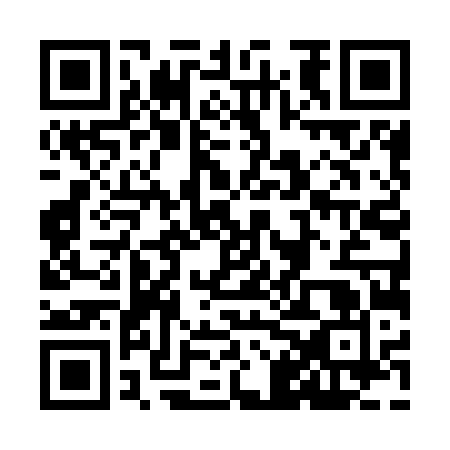 Ramadan times for Great Yarmouth, Norfolk, UKMon 11 Mar 2024 - Wed 10 Apr 2024High Latitude Method: Angle Based RulePrayer Calculation Method: Islamic Society of North AmericaAsar Calculation Method: HanafiPrayer times provided by https://www.salahtimes.comDateDayFajrSuhurSunriseDhuhrAsrIftarMaghribIsha11Mon4:424:426:1612:033:545:515:517:2512Tue4:394:396:1412:033:565:535:537:2713Wed4:374:376:1112:023:575:555:557:2914Thu4:344:346:0912:023:595:565:567:3115Fri4:324:326:0612:024:005:585:587:3316Sat4:294:296:0412:014:016:006:007:3517Sun4:274:276:0212:014:036:026:027:3718Mon4:244:245:5912:014:046:036:037:3919Tue4:224:225:5712:014:066:056:057:4120Wed4:194:195:5512:004:076:076:077:4321Thu4:174:175:5212:004:096:096:097:4522Fri4:144:145:5012:004:106:116:117:4723Sat4:114:115:4811:594:116:126:127:4924Sun4:094:095:4511:594:136:146:147:5125Mon4:064:065:4311:594:146:166:167:5326Tue4:034:035:4011:594:156:186:187:5527Wed4:014:015:3811:584:176:196:197:5728Thu3:583:585:3611:584:186:216:217:5929Fri3:553:555:3311:584:196:236:238:0130Sat3:533:535:3111:574:216:256:258:0331Sun4:504:506:2912:575:227:267:269:061Mon4:474:476:2612:575:237:287:289:082Tue4:444:446:2412:565:257:307:309:103Wed4:424:426:2212:565:267:327:329:124Thu4:394:396:1912:565:277:337:339:145Fri4:364:366:1712:565:287:357:359:176Sat4:334:336:1512:555:307:377:379:197Sun4:304:306:1212:555:317:397:399:218Mon4:274:276:1012:555:327:407:409:239Tue4:254:256:0812:545:337:427:429:2610Wed4:224:226:0512:545:357:447:449:28